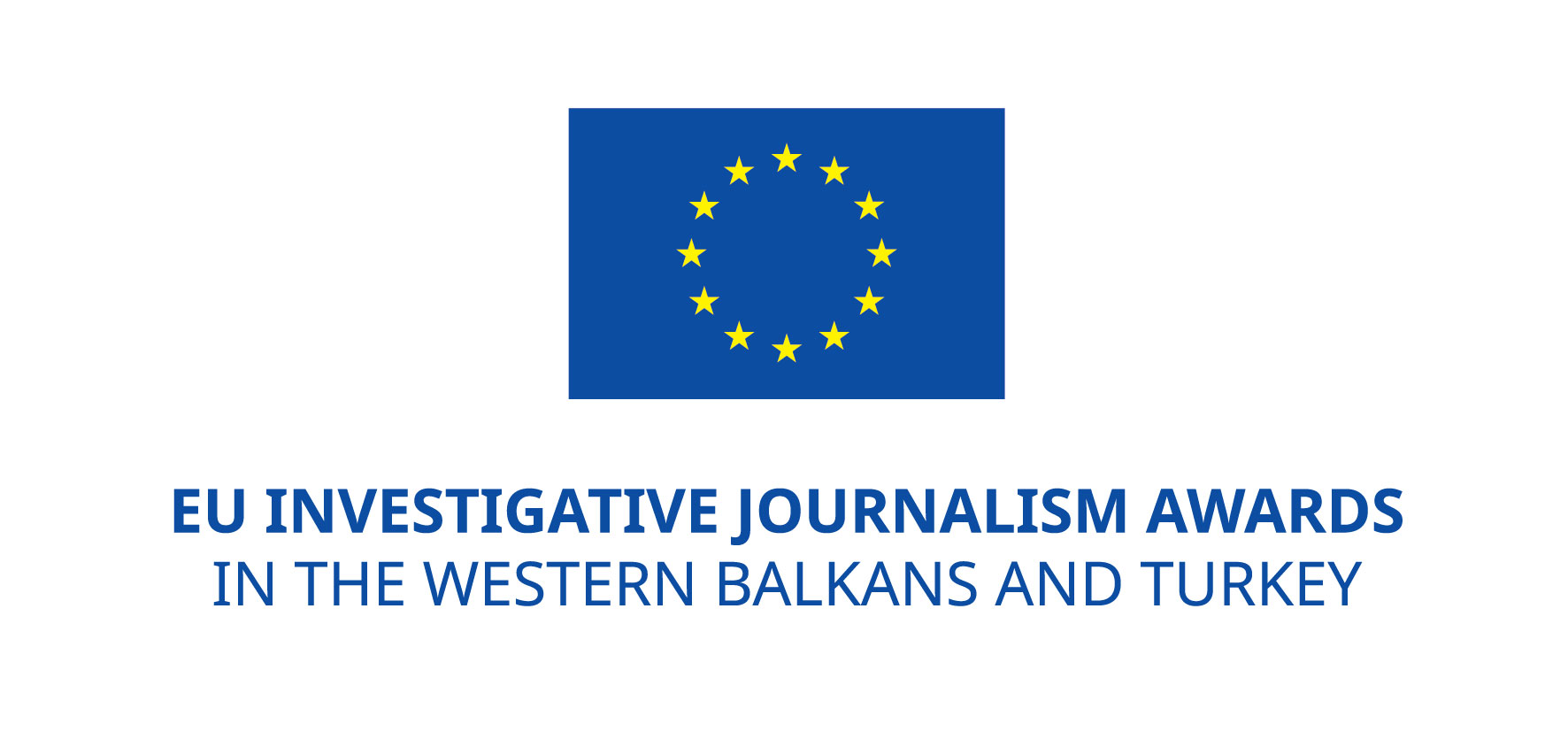 Formular aplikimi për Çmimin e BE-së për Gazetari InvestigativeInformacion i përgjithshëm1. Përshkruani lajmin tuaj në 500 fjalë apo më pak duke vënë në dukje rëndësinë, cilësinë, origjinalitetin dhe impaktin:2. Biografi e shkurtër e autorit/autorëve: (maksimumi 500 fjalë)3. Bashkëngjitje e detyruar: Lajmi investigativ dhe kur është i disponueshëm, përkthimi. Ju lutem jepni adresën URL ose bashkëngjisni PDF sipas Udhëzuesit të Aplikimit. 4. Informacion shtesë:Mos dërgoni asnjë materjal tjetër në fazën e aplikimit. Ju lutem vini re se kandidatët/të nominuarit e çmimeve mund të kontaktohen për informacion shtesë dhe/ose materiale në fazën e vlerësimit dhe për këto raste pritet përgjigje e shpejtë. Emri:Email:Numri i telefonit:DeklaratëDeklarata nga autori:Unë, >Emri i gazetarit/autorit>, nëpërmjet kësaj deklaroj se Unë i jap leje propozuesit për të më propozuar mua për çmimin e BE-së për gazetari investigative (nëse ka propozues),Unë konfirmoj se jam autori i punës që po nominohet,Informacioni i dhënë në këtë aplikim është i saktë,Unë jam dakord me dhe pranoj rregullat e garës,Unë nuk jam në asnjë nga situatat e renditura në Seksionin 2.3.3 të Udhërrëfyesit Praktikë të procedurës kontraktuale të veprimeve të jashtme të BE-së (të disponueshme nga kjo adresë në internet:http://ec.europa.eu/europeaid/prag/document.do?chapterId=2.3.3.&id=221)Në rast se unë marr çmimin, Unë pranoj detyrimet për reklamë, të tilla si reklamimin e informacionit mbi çmimin dhe marrjen pjesë në një nga aktivitetet pas dhënies së çmimit (p.sh. leksion, fjalim, tryezë e rrumbullakët);Unë pranoj kontrolle dhe audite eventuale nga Komisioni, OLAF dhe nga Gjykata e Auditorëve;Vendi dhe data:						Firma dhe autori (kryesor)		Deklarata e kandituesit:>emri i kandiduesit<, përfaqësuar nga >emri i përfaqësuesit ligjor < (nëse ka)këtu deklaroj se Informacioni i dhënë në këtë aplikim është i saktë Unë bie dakord dhe pranoj rregullat e garës.Vendi dhe data:						Firma e kandiduesit:Titulli i lajmit investigativ:Emri i gazetarit/gazetarëve investigativë:Data e publikimit/transmetimit:Media ku u publikua lajmi investigativ:Emri i autorit:Emri i bashkëautorit (nëse ka):Emri i propozuesit (nëse është i ndryshëm nga autori): Adresa e (vetë)propozuesit:Kontakti i personit të (vetë)propozuesit:Adresa E-mail e (vetë)propozuesit:Telefoni i (vetë)propozuesit: